Chilli with Cornbread MuffinsServes 4-5Meat Chilli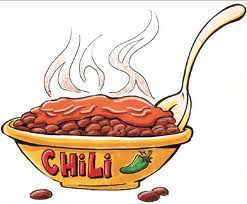 150 g lean ground beef15 ml oil400ml tomato sauce200ml diced tomatos5ml chilli powder1ml curry powder10ml cumin½ jalapeno pepper1ml cayenne pepper5ml salt80-125 ml kidney beanMethod Place oil in a pot over medium heat. Cook ground beef until no longer pinkAdd all other ingredients. Simmer for at least 15 minServe hot with cornbread muffinsVegetarian Chilli5 ml oil½ onion400ml tomato sauce200 diced tomatoes5ml chilli powder1ml curry powder10ml cumin½ jalapeno pepper1ml cayenne pepper5ml salt80-125 ml kidney beanAssorted Vegetables MethodIn a medium pot, add oil and sauté onions. Once cooked, but not brown sauté vegetables.Add all other ingredients. Simmer for at least 15 minServe hot with cornbread muffinsCornbread125ml cornmeal125 ml all-purpose flour 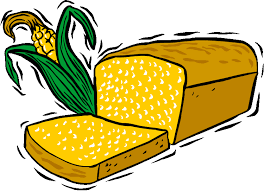 25 ml sugar7ml baking powder125 ml buttermilk1 egg30 ml margarine, meltedPinch of saltMethodPreheat oven to 375 FGrease 6 muffin tinsIn a large bowl, sift dry ingredientsIn a medium bowl, whisk buttermilk, egg and melted margarineAdd buttermilk mixture into dry ingredients. Stir until just combined (do not over mix)Divide batter evenly into the muffin tinsBake for 15 min- they will be slightly pale